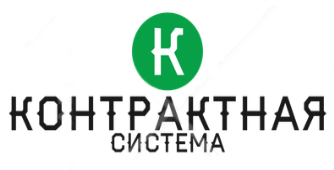 Аналитический отчет по результатам осуществления мониторинга закупок, товаров, услуг для обеспечения государственных и муниципальных нужд
в соответствии с Федеральным законом от 05.04.2013 № 44-ФЗ «О контрактной системе в сфере закупок товаров, работ, услуг для обеспечения государственных
и муниципальных нужд» по итогам II квартала 2019 годаСТРУКТУРА ЗАКАЗЧИКОВВо II квартале 2019 года в единой информационной системе в сфере закупок (далее – ЕИС) зарегистрировано 604 заказчика. При этом общее количество зарегистрированных в ЕИС заказчиков по состоянию на конец II квартала 2019 года составило 291 292 заказчика.Из общего количества заказчиков, зарегистрированных в ЕИС во II квартале 2019 года, закупки осуществляли 86 832 заказчика (не более 30%), а по результатам
I полугодия 2019 года 132 099 заказчиков (не более 46%).На Диаграмме 1 представлены данные о количестве заказчиков, осуществивших закупки, в разрезе уровней заказчиков.Диаграмма 1В рамках реализации государственных программ Российской Федерации
во II квартале 2019 года закупки осуществляли 21 668 заказчиков (25% от общего количества заказчиков, осуществляющих закупки во II квартале 2019 года).Наибольшее количество заказчиков осуществляло закупки в рамках реализации Государственных программ Российской Федерации «Развитие здравоохранения» – 
2 423 (11, 2% от общего количества заказчиков, осуществлявших закупки во II квартале 2019 года в рамках реализации государственных программ), «Обеспечение общественного порядка и противодействие преступности» – 2 392 (11% от общего количества заказчиков, осуществлявших закупки во II квартале 2019 года в рамках реализации государственных программ), «Развитие образования» – 1 732
(8% от общего количества заказчиков, осуществлявших закупки во II квартале 2019 года в рамках реализации государственных программ), «Юстиция»  – 1 598
(7,4% от общего количества заказчиков, осуществлявших закупки во II квартале 2019 года в рамках реализации государственных программ), «Защита населения и территорий от чрезвычайных ситуаций, обеспечение пожарной безопасности и безопасности людей на водных объектах» – 1 315 (6,1% от общего количества заказчиков, осуществлявших закупки во II квартале 2019 года в рамках реализации государственных программ), «Социальная поддержка граждан» – 1 299 (6 % от общего количества заказчиков, осуществлявших закупки во II квартале 2019 года в рамках реализации государственных программ), «Доступная среда» – 1 069 (4,9 % от общего количества заказчиков, осуществлявших закупки во II квартале 2019 года в рамках реализации государственных программ).ПЛАНИРОВАНИЕ ЗАКУПОКОбщее количество позиций в планах-графиках, по которым предусмотрено размещение извещения о закупке во II квартале 2019 года, составило 1 053 729 общим объемом 3 трлн рублей, из них:823 089 позиций планов-графиков о закупках путем проведения электронного аукциона (78%) и общим объемом 2,37 трлн рублей (79%);143 031 позиция планов-графиков о закупках у единственного поставщика (подрядчика, исполнителя) (13,6%) и общим объемом 164,7 млрд рублей (5,4 %).   Таблица 1Общее количество позиций планов-графиков в I полугодии 2019 года составило 2 956 561 общим объемом 6,7 трлн рублей, из них:1 731 023 позиции планов-графиков о закупках путем проведения электронного аукциона (58,5% от общего количества позиций планов-графиков) и общим объемом 4,76 трлн рублей (71% от общего объема НМЦК);713 517 позиций планов-графиков о закупках у единственного поставщика (подрядчика, исполнителя) (24 % от общего количества позиций планов-графиков)
и общим объемом 680,4 млрд рублей (10% от общего объема НМЦК).ОСУЩЕСТВЛЕНИЕ ЗАКУПОК3.1 Общие сведенияВо II квартале 2019 года в ЕИС размещено 806 410 извещений об осуществлении закупок. В I полугодии  2019 года в ЕИС размещено 1 572 543 извещения
об осуществлении закупок, что на 3 % меньше, чем за аналогичный период 2018 года
(1, 6 млн извещений).Общий объем размещенных во II квартале 2019 года извещений составил 2,9 трлн рублей. В I полугодии 2019 года - 4,4 трлн рублей, что на 59 % больше,
чем за аналогичный период 2018 года (2,76 трлн рублей).Диаграмма 2Диаграмма 3Исходя из данных, представленных на диаграммах выше, по итогам II квартала 2019 года заказчиками размещено:более 186 тысяч извещений о закупках для обеспечения федеральных нужд общим объемом более 975 млрд рублей;более 401 тысячи извещений о закупках для обеспечения нужд субъектов Российской Федерации общим объемом более 1 261 млрд рублей;более 218 тысяч извещений о закупках для обеспечения муниципальных нужд общим объемом более 646 млрд рублей.	В рамках реализации мероприятий государственных программ Российской Федерации во II квартале 2019 года  в ЕИС было размещено 159 659 извещений
о закупке (19,8% от общего количества извещений о закупке, размещенных
во II квартале 2019 года) на общую сумму 1,08 трлн рублей (37,2% от общей суммы НМЦК извещений о закупке, размещенных во II квартале 2019 года). В I полугодии 2019 года  в ЕИС было размещено 186 371 извещение о закупке (11,85% от общего количества извещений о закупке, размещенных в I полугодии 2019 года) на общую сумму 1,1 трлн рублей (25% от общей суммы НМЦК извещений о закупке, размещенных в I полугодии 2019 года).	3.2 Обязательное общественное обсуждение закупокВо II квартале 2019 года заказчиками в специальном разделе ЕИС было проведено 178 общественных обсуждений в отношении закупок, которые
в соответствии с законодательством Российской Федерации и иными нормативными правовыми актами о контрактной системе в сфере закупок, подлежат обязательному общественному обсуждению, из них:для обеспечения федеральных нужд в отношении 84 закупок;для обеспечения нужд субъекта Российской Федерации в отношении
70 закупок;для муниципальных нужд в отношении 24 закупок.В I полугодии 2019 года было проведено 374 общественных обсуждения закупок, из них:для обеспечения федеральных нужд в отношении 150 закупок;для обеспечения нужд субъекта Российской Федерации в отношении
188 закупок;для муниципальных нужд в отношении 36 закупок.		Диаграмма 4	Диаграмма 5В разрезе способов определения поставщика (подрядчика, исполнителя) обязательные общественные обсуждения проводились заказчиками следующим образом: Таблица 2Во II квартале 2019 года в отношении закупок, осуществляемых в рамках реализации государственных программ Российской Федерации, заказчиками проведено 105 общественных обсуждений закупок, в I полугодии 2019 года - 130 общественных обсуждений закупок. Из них самое большое количество общественных обсуждений было проведено в рамках реализации Государственной программы Российской Федерации «Развитие транспортной системы» во II квартале 2019 года –
66 общественных обсуждений, а в I полугодии 2019 года – 81.3.3 Совместные закупкиВо II квартале 2019 года заказчиками было размещено 8 629 извещений
об осуществлении совместных закупок, что составляет 1% от общего количества размещенных во II квартале 2019 года извещений. В I полугодии 2019 года – 13 881 извещение об осуществлении совместных закупок, что составляет 0,88 % от общего количества размещенных в I полугодии 2019 года извещений.В стоимостном выражении объем извещений об осуществлении совместных закупок во II квартале 2019 года составил 34,9 млрд рублей или 1,2% от общего стоимостного объема извещений о закупках, размещенных во II квартале 2019 года,
а в I полугодии 2019 года - 50,5 млрд рублей или 11,5 % от общего стоимостного объема извещений о закупках, размещенных в I полугодии 2019 года.3.4 Способы определения поставщиков (подрядчиков, исполнителей)3.4.1 Общие сведенияПо результатам I и II кварталов 2019 года заказчиками были размещены извещения об осуществлении закупок путем использования следующих способов определения поставщиков (подрядчиков, исполнителей):   Таблица 3Исходя из приведенных данных, во II квартале 2019 года наиболее распространенными способами определения поставщика (подрядчика, исполнителя) являются:электронный аукцион – 614 696 извещений (76,2 %) общим объемом
2,2 трлн рублей (76,9%);закупка у единственного поставщика (подрядчика, исполнителя) – 105 182 извещения (13%) общим объемом 123,5 млрд рублей (4,3%);запрос котировок в электронной форме – 51 666 извещений (6,4%) общим объемом 8 млрд рублей (0,26%);Таблица 4Исходя из приведенных данных, в I полугодии 2019 года наиболее распространенными способами определения поставщика (подрядчика, исполнителя) являются:электронный аукцион – 1 002 893 извещения (63,8 %) общим объемом
3,27 трлн рублей (75,8%);закупка у единственного поставщика (подрядчика, исполнителя) – 417 594 извещения (26,6%) общим объемом 401 млрд рублей (9,3%);запрос котировок в электронной форме – 86 205 извещений (5,5%) общим объемом 13,7 млрд рублей (0,31%);При этом, учитывая данные по количеству позиций планов-графиков, по которым предполагается размещение извещений о закупке во II квартале 2019 года, из 1 053 729 позиций планов-графиков размещено 806 410 извещений о закупке (76,5%) общим объемом 2,9 трлн рублей (95%).По результатам осуществления конкурентных закупок:а) Во II квартале 2019 года состоявшимися было признано 319 356 закупок, сумма НМЦК извещений таких закупок составила 661,3 млрд рублей. В I полугодии 2019 года состоявшимися было признано 515 615 конкурентных закупок, а сумма НМЦК извещений таких закупок составила 903,7 млрд рублей. Информация о состоявшихся закупках в разрезе уровней заказчиков и способов определения поставщика (подрядчика, исполнителя) представлена ниже на Таблицах 6-8.	б) Несостоявшимися во II квартале 2019 года было признано 323 878 закупок, сумма НМЦК извещений таких закупок составила 1,63 трлн рублей. При этом
в I полугодии 2019 года несостоявшимися было признано более 511 тыс закупок на общую сумму 2,4 трлн рублей.	в) Во II квартале 2019 года 11 195 извещений о закупке общим объемом 72,6 млрд рублей были отменены. За I полугодие 2019 года отменено 23 005 извещений общим объемом 132,9 млрд рублей. Закупка у единственного поставщика (подрядчика, исполнителя)Во II квартале 2019 года заказчиками было размещено 105 182 извещения
о проведении закупок у единственного поставщика (подрядчика, исполнителя)
на общую сумму 123,6 млрд рублей.				        Диаграмма 6	    Диаграмма 7При этом по итогам I полугодия 2019 года заказчики разместили 417 594 извещения о закупке у единственного поставщика (подрядчика, исполнителя) общим объемом 401 млрд рублей, что на 5% (440 107 извещений) и 19 % (493 млрд рублей) меньше аналогичных показателей I полугодия 2018 года.Ниже представлены диаграммы о количестве и объеме размещенных извещений
о закупке у единственного поставщика (подрядчика, исполнителя) за I полугодие 2018
и 2019 годов.	Диаграмма 8	Диаграмма 9Закупки, участниками которых могут быть только субъекты малого предпринимательства, социально ориентированные некоммерческие организации Во II квартале 2019 года заказчиками размещено 449 930 извещений, в которых указана информация о предоставлении преимуществ и об установлении ограничений
в отношении отдельных участников закупок, на общую сумму 1,6 тлрн рублей
(56% от общего стоимостного объема извещений, размещенных во II квартале 2019 года), из них:381 735 извещений о закупке (47 % от общего количества размещенных извещений) предусматривают ограничения о том, что участниками могут быть только субъекты малого предпринимательства и социально ориентированные некоммерческие организации (СМП, СОНО). Общий объем таких извещений составил 400,6 млрд рублей (14% от общего стоимостного объема размещенных извещений).	Диаграмма 10	Диаграмма 11По итогам I полугодия 2019 года в ЕИС размещено 657 695 извещений,
в которых указана информация о предоставлении преимуществ и об установлении ограничений в отношении отдельных участников закупок, общим объемом 1,9 тлрн рублей, из которых 491 673 извещения о закупке, участниками которых могут быть только СМП, СОНО, на общую сумму 498,5 млрд рублей.По сравнению с I полугодием 2018 года количество извещений, в которых установлено ограничение в отношении участия СМП, СОНО, уменьшилось на 18%
(601,3 тыс. извещений), а объем таких извещений уменьшился на 5% (524,4 млрд рублей).	Диаграмма 12	Диаграмма 13Применение каталога товаров, работ, услугСогласно данным ЕИС во II квартале 2019 года с использованием каталога товаров, работ, услуг для обеспечения государственных и муниципальных нужд
(далее – каталог) размещено 102 127 извещений (13% от общего количества размещенных извещений) на общую сумму 301 млрд рублей (10% от общего стоимостного объема размещенных извещений).	По итогам I полугодия 2019 года с использованием каталога размещено 188 495 извещений (12% от общего количества размещенных извещений) на общую сумму
455 млрд рублей (10,3% от общего стоимостного объема размещенных извещений).Диаграмма 14	Диаграмма 15РЕЕСТР КОНТРАКТОВ, ЗАКЛЮЧЕННЫХ ЗАКАЗЧИКАМИПо результатам осуществления закупок во II квартале 2019 года заказчиками было заключено и размещено в реестре 805 408 контрактов общим объемом
1,9 трлн рублей, из них:20 % - заказчиками федерального уровня на сумму 518,4 млрд рублей; 53 % - заказчиками регионального уровня на сумму 953,3 млрд рублей; 27 % - заказчиками муниципального уровня на сумму 406,6 млрд рублей. Диаграмма 16	Диаграмма 17Ниже представлено изменение в количестве и объеме контрактов, заключенных и размещенных в реестре контрактов, по итогам I и II кварталов 2019 года.Диаграмма 18Диаграмма 19При этом по итогам I полугодия 2019 года заключено и размещено в реестре контрактов 1,7 млн контрактов на общую сумму 3,06 трлн рублей, что соответственно на 6% меньше аналогичных показателей I полугодия 2018 года (1,81 млн контрактов
на 3,27 трлн рублей).Диаграмма 20	Диаграмма 21Наибольшее количество и объем составили следующие контракты, заключенные во II квартале 2019 года:168,8 тыс. контрактов (21%) на общую сумму 225 млрд рублей (12%) – контракты с единственным поставщиком (подрядчиком, исполнителем);573,7 тыс. контрактов (71%) на общую сумму 1,4 трлн рублей (76%) – контракты, заключенные по результатам проведения электронного аукциона.По итогам I полугодия 2019 года по результатам проведения электронного аукциона заключено 990 тыс. контрактов общей стоимостью 2,07 трлн рублей,
а с единственным поставщиком (подрядчиком, исполнителем) – 603,6 тыс. контрактов на общую сумму 595,8 млрд рублей.При этом количество контрактов, заключенных по итогам указанных выше способов определения поставщика (подрядчика, исполнителя), по сравнению
с I полугодием 2018 года, практически не изменилось (по итогам электронного аукциона – 995,5 тыс. контрактов, а с единственным поставщиком (подрядчиком, исполнителем) – 615 тыс. контрактов).Информация о количестве и стоимости контрактов, заключенных с единственным поставщиком (подрядчиком, исполнителем), в разрезе оснований заключения таких контрактов во II квартале 2019 года, содержится в Таблице 13. В разрезе номенклатуры ОКПД2 самыми закупаемыми в отчетном периоде являются строительные работы, общий объем контрактов при закупке которых составил 697,8 млрд рублей (37 % от общего объема заключенных контрактов).На втором месте лекарственные препараты, общий объем контрактов при закупке которых составил 110,1 млрд рублей (6 % от общего объема заключенных контрактов).Согласно данным ЕИС в отчетном периоде по результатам закупок, участниками которых могли быть только СМП, СОНО, заключено 372 863 контракта общей стоимостью 281,5 млрд рублей.По итогам I полугодия 2019 года по результатам закупок, участниками которых могли быть только СМП, СОНО, заключено 422 208 контрактов на общую сумму 307,9 млрд рублей.Диаграмма 22	Диаграмма 23Согласно данным ЕИС во II квартале 2019 года расторгнуто 7 494 контракта
на общую сумму 10 млрд рублей.При этом во II квартале 2019 года в 93% случаях (6 971 контракт на общую сумму 9,2 млрд рублей) контракты расторгнуты по соглашению сторон.В результате по итогам I полугодия 2019 года расторгнуто 13 522 контракта
на 15,7 млрд рублей.Общая экономия по итогам осуществления закупокПо результатам осуществления закупок общее снижение НМЦК, за исключением экономии, потраченной во II квартале 2019 года на осуществление закупок, составило 91,8 млрд рублей, из них 90,6 млрд рублей по результатам электронных процедур.При этом по итогам I полугодия 2019 года общее снижение НМЦК составило
132,1 млрд рублей.РЕЕСТР БАНКОВСКИХ ГАРАНТИЙВо II квартале 2019 года в реестр банковских гарантий были включены сведения
о 219 785 банковских гарантиях на общую сумму 351,8 млрд рублей, из них 98 % банковских гарантий на общую сумму 339,3 млрд рублей было выдано в качестве обеспечения исполнения контракта. Диаграмма 24	Диаграмма 25В II квартале 2019 года заказчиками не принято 543 банковские гарантии общим объемом 1,3 млрд рублей.По итогам I полугодия 2019 года в реестр банковских гарантий включены сведения о 365 092 банковских гарантиях на общую сумму 511,8 млрд рублей.КОНТРОЛЬ В СФЕРЕ ЗАКУПОКРеестр плановых и внеплановых проверок, принятых по ним решений и выданных предписанийВо II квартале 2019 года ФАС России проведено 2 169 плановых и внеплановых проверок, из них:Сведения о количестве осуществленных проверок в I и II кварталах 2019 года представлены ниже.Диаграмма 26При проведении во II квартале 2019 года плановых и внеплановых проверок
в отношении закупок, осуществляемых в соответствии с требованиями Закона № 44-ФЗ, проверено 7 597 процедур определения поставщика (подрядчика, исполнителя),
из которых в 2 483 процедурах (32 %) выявлены нарушения. По результатам проверок выдано 907 предписаний об устранении нарушений законодательства Российской Федерации о контрактной системе в сфере закупок.По результатам I полугодия 2019 года ФАС России проведено 3 716 плановых
и внеплановых проверок, из них:Рассмотрение жалоб участников закупокВо II квартале 2019 года в ФАС России поступило 22 684 жалобы на действия (бездействия) заказчика, уполномоченного органа, уполномоченного учреждения, специализированной организации, комиссии по осуществлению закупок, ее членов, должностного лица контрактной службы, контрактного управляющего, оператора электронной площадки при осуществлении закупок:3 965 – в отношении закупок, осуществляемых для обеспечения федеральных нужд;10 342 – в отношении закупок, осуществляемых для нужд субъектов Российской Федерации;8 377 – в отношении закупок, осуществляемых для муниципальных нужд.Во II квартале 3 947 жалоб на основании части 11 статьи 105 Закона № 44-ФЗ возвращено заявителям, а основными причинами их возврата жалоб являлись:невыполнение участниками закупок обязательных требований статьи 105
Закона № 44-ФЗ, в том числе отсутствие в составе жалоб сведений, предусмотренных Законом № 44-ФЗ;невыполнение участниками закупок требований частей 3, 4 статьи 105 Закона № 44-ФЗ;подача жалобы на положение документации о закупке после окончания установленного срока подачи заявок. Кроме того, на основании части 15 статьи 105 Закона № 44-ФЗ 1 529 жалоб
отозваны заявителями, что на 75% больше, чем в I квартале 2019 года (873).Во II квартале 2019 года в результате рассмотрения, обоснованными (в том числе частично) признаны 7 683 жалобы, выдано 5 585 предписаний об устранении выявленных нарушений законодательства Российской Федерации о контрактной системе в сфере закупок.По результатам I полугодия 2019 года в ФАС России поступило 39 305 жалоб
на действия (бездействия) заказчика, уполномоченного органа, уполномоченного учреждения, специализированной организации, комиссии по осуществлению закупок, ее членов, должностного лица контрактной службы, контрактного управляющего, оператора электронной площадки при осуществлении закупок, из них:7 681 – в отношении закупок, осуществляемых для обеспечения федеральных нужд;18 809 – в отношении закупок, осуществляемых для нужд субъектов Российской Федерации;12 815 – в отношении закупок, осуществляемых для муниципальных нужд.При этом 7 301 жалоба возвращена заявителям, а 2 402 жалобы отозваны заявителями.В результате рассмотрения 13 412 жалоб признаны обоснованными
(в том числе частично), выдано 10 053 предписаний об устранении выявленных нарушений законодательства Российской Федерации о контрактной системе в сфере закупок.Административная практикаВо II квартале 2019 года ФАС России возбуждено 6 940 дел об административных правонарушениях за нарушения законодательства Российской Федерации
о контрактной системе в сфере закупок. По итогам рассмотрения вынесено 5 810 постановлений о назначении административного наказания в виде административного штрафа на общую сумму 96 588,78 тыс. рублей. За отчетный период ФАС России взыскано 38 545,92 тыс. рублей.При этом по результатам I полугодия 2019 года ФАС России возбуждено 13 419 дел об административных правонарушениях за указанные нарушения, по итогам рассмотрения которых вынесено 11 253 постановления о назначении административного наказания в виде административного штрафа на общую сумму 175 475,93 тыс. рублей, а взыскано 99 533,44 тыс. рублей.Диаграмма 27За нарушения законодательства Российской Федерации о контрактной системе в сфере закупок за II квартал 2019 года наибольшее количество дел (2 309) возбуждено по части 4.2 статьи 7.30 Кодекса Российской Федерации об административных правонарушениях (далее – КоАП РФ) в связи с утверждением заказчиками документации о закупке, не соответствующей требованиям законодательства Российской Федерации о контрактной системе в сфере закупок,
из них в 2 086 случаях выданы постановления о наложении штрафа. При этом в 1 215 случаях возбуждены дела по части 2 статьи 7.30 КоАП РФ, то есть, за нарушение порядка отбора участников закупок, из которых в 1 002 случаях выданы постановления.По результатам I полугодия 2019 года наибольшее количество дел (4 613) возбуждено по аналогичному основанию (часть 4.2 статьи 7.30 КоАП РФ), из которых в 4 184 случаях выданы постановления о наложении штрафа, а по части 2 статьи 7.30 КоАП РФ дела возбуждены в 2 686 случаях, из них в 2 175 случаях выданы постановления о наложении штрафа.Обжалование решений ФАС России в судахВо II квартале 2019 года в арбитражных судах обжаловано 465 решений (предписаний) ФАС России, а также 697 постановлений о назначении административного наказания за нарушение законодательства Российской Федерации о контрактной системе в сфере закупок.При этом требования заявителей при обжаловании решений (предписаний) удовлетворены в 114 случаях, а при обжаловании постановлений о назначении административного наказания требования удовлетворены в 117 случаях.По результатам I полугодия 2019 года обжаловано 1 293 решений (предписаний) ФАС России, а также 1 387 постановлений о назначении административного наказания за нарушение законодательства Российской Федерации о контрактной системе в сфере закупок.Требования заявителей при обжаловании решения (предписания) удовлетворены в 283 случаях, а при обжаловании постановлений о назначении административного наказания требования удовлетворены в 254 случаях.Реестр недобросовестных поставщиков (подрядчиков, исполнителей)Во II квартале 2019 года ФАС России рассмотрено 6 709 обращений о включении сведений об участниках закупок в реестр недобросовестных поставщиков (подрядчиков, исполнителей) (далее – Реестр), из них:3 816 – обращений по факту уклонения поставщика (подрядчика, исполнителя) от заключения контрактов; 2 802 – обращения в связи с односторонним отказом заказчика от исполнения контракта; 91 – обращение в связи с расторжением контрактов по решению суда. По итогам рассмотрения указанных обращений в Реестр во II квартале 2019 года включены сведения о 2 782 недобросовестных поставщиках (исполнителях, подрядчиках). Основной причиной включения сведений об участниках закупок в Реестр является одностороннее расторжение контракта (1 761 поставщиков (подрядчиков, исполнителей)).Вместе с тем по результатам I полугодия 2019 года из 11 894 рассмотренных обращений о включении сведений об участниках закупок в Реестр:5 720 – обращений по факту уклонения поставщика (подрядчика, исполнителя) от заключения контрактов –;6 026 – обращения в связи с односторонним отказом заказчика от исполнения контракта;148 – обращений в связи с расторжением контрактов по решению суда.По итогам рассмотрения указанных обращений в Реестр в I полугодии 2019 года включены сведения о 5 418 поставщиках (исполнителях, подрядчиках). Основной причиной включения сведений об участниках закупок в реестр недобросовестных поставщиков является одностороннее расторжение контракта (3 558 поставщиков (подрядчиков, исполнителей)).Диаграмма 28На 30.06.2019 года Реестр содержит сведения о 13 137 записях
о недобросовестных поставщиках (подрядчиках, исполнителях).Рассмотрение обращений о согласовании возможности заключения контракта с единственным поставщиком (исполнителем, подрядчиком),
а также уведомлений об осуществлении закупки у единственного поставщика (исполнителя, подрядчика)За II квартал 2019 года ФАС России рассмотрено 24 обращения о согласовании возможности заключения контракта с единственным поставщиком (исполнителем, подрядчиком), по 23 обращениям принято решение о согласовании и по 1 обращению отказано в согласовании.При этом по сравнению с I кварталом 2019 года количество рассмотренных обращений меньше на 89% (234).По результатам I полугодия 2019 года ФАС России рассмотрено 258 обращений, из них по 240 обращениям принято решение о согласовании.Также во II квартале 2019 года рассмотрено 4 413 уведомлений об осуществлении закупки у единственного поставщика (подрядчика, исполнителя), из них в 112 случаях выявлено, что процедуры определения поставщика (подрядчика, исполнителя) проведены с нарушением Закона № 44-ФЗ.В I полугодии 2019 года рассмотрено 11 694 уведомлений об осуществлении закупки у единственного поставщика (подрядчика, исполнителя), из них в 278
случаях выявлено, что процедуры определения поставщика (подрядчика, исполнителя) проведены с нарушением Закона № 44-ФЗ.Контроль, осуществляемый Федеральным казначействомКонтроль, предусмотренный частью 5 статьи 99 Закона № 44-ФЗЗа II квартал 2019 года количество проверенных в соответствии с частью 5 статьи 99 Закона № 44-ФЗ сведений, по которым выявлены нарушения, составило 368 354,
а по итогам I полугодия 2019 года – 890 675.Во II квартале 2019 года количество закупок, в отношении которых выявлено несоответствие контролируемой информации:60 710 закупок, указанных в планах закупок (по итогам I полугодия 2019 года – 161 210);12 241 закупка, указанная в планах – графиках (по итогам I полугодия 2019 года – 30 097).Таблица 5Количество заказчиков, осуществлявших закупки в рамках реализации
 государственных программ Российской ФедерацииТаблица 6Таблица 7Таблица 8Таблица 9Контракты, заключенные с единственным поставщиком (подрядчиком, исполнителем)
во II квартале 2019 годаДиаграмма 29		Диаграмма 30Диаграмма 31         Диаграмма 32	          Диаграмма 33Диаграмма 34	Диаграмма 35Диаграмма 36	  Диаграмма 37Способ определения поставщика (подрядчика, исполнителя)I квартал 2019I квартал 2019II квартал 2019II квартал 2019Способ определения поставщика (подрядчика, исполнителя)Количество позиций планов-графиковНмЦККоличество позиций планов-графиковНмЦКДвухэтапный конкурс145 000--Двухэтапный конкурс в электронной форме31403 027 63118227 738 611Закрытый аукцион2103 324 544 7431476 052 924 243Закрытый двухэтапный конкурс1822 000--Закрытый конкурс114857 564 66168560 658 977Закрытый конкурс с ограниченным участием484 215 229 430173 409 299 995Закупка у единственного поставщика (исполнителя, подрядчика)570 486515 665 625 239143 031164 707 823 704Запрос котировок2 847531 564 994641123 141 885Запрос котировок без размещения извещения196237 549 46551221 850 969Запрос котировок в электронной форме73 67811 438 766 70260 6608 962 985 300Запрос предложений185143 204 1835233 807 938Запрос предложений в электронной форме8867 033 824 4521 22741 693 220 718Конкурс с ограниченным участием6281 839 194 1884775 182 247Конкурс с ограниченным участием в электронной форме12 901142 082 471 41210 532240 913 106 604Открытый конкурс1 9391 520 248 52517493 811 911Открытый конкурс в электронной форме17 106193 851 805 90813 930199 912 846 572Способ определения поставщика (подрядчика, исполнителя), установленный Правительством Российской Федерации в соответствии со ст. 111 Закона № 44-ФЗ275313 462 90945103 871 085Электронный аукцион907 9342 393 725 731 049823 0892 369 140 214 761Не указан313 366440 027 051 452--Способ определения поставщика
(подрядчика, исполнителя)I квартал
2019 годаII квартал
2019 годаI полугодие 2019 годаЭлектронный аукцион5887145Конкурс с ограниченным участием в электронной форме71421Открытый конкурс в электронной форме5611Способ определения поставщикаI кварталI кварталII кварталII кварталСпособ определения поставщикаКоличество размещенных извещенийНМЦККоличество размещенных извещенийНМЦКДвухэтапный конкурс в электронной форме685 902 13010334 585 865Закрытый аукцион2 61618 577 301 0384 33267 707 782 345Закрытый двухэтапный конкурс231 000--Закрытый конкурс482 651 981 4531047 009 802 365Закрытый конкурс с ограниченным участием11 142 626 32884 099 745 612Закупка у единственного поставщика (подрядчика, исполнителя)312 412277 400 289 409105 182123 591 503 773Запрос котировок16937 188 59910519 311 770Запрос котировок без размещения извещения--7535Запрос котировок в электронной форме34 5395 660 506 99851 6668 012 994 553Запрос предложений в электронной форме2 2704 413 651 0984 00343 249 646 091Конкурс с ограниченным участием в электронной форме1 21658 227 487 5922 328238 929 044 821Открытый конкурс78257 444 7027537 224 165Открытый конкурс в электронной форме6 69278 715 173 43110 264160 530 509 273Предварительный отбор2 240-1 898-Способ определения поставщика (подрядчика, исполнителя), установленный Правительством Российской Федерации в соответствии со ст. 111 Закона № 44-ФЗ15 64715 730 823 37211 73214 160 965 603Электронный аукцион388 1971 052 098 537 958614 6962 216 055 886 601Способ определения поставщика (подрядчика, исполнителя)I полугодие 2018 годаI полугодие 2018 годаI полугодие 2019 годаI полугодие 2019 годаСпособ определения поставщика (подрядчика, исполнителя)Количество размещенных извещенийНМЦК,
млн руб.Количество размещенных извещенийНМЦК,
млн руб.Двухэтапный конкурс в электронной форме--16420,49Закрытый аукцион5 23382 851,56 948862 85,08Закрытый двухэтапный конкурс--20,031Закрытый конкурс11410 427,11529 661,78Закрытый конкурс с ограниченным участием188,295 242,37Закупка у единственного поставщика (подрядчика, исполнителя)440 107493 319,5417 594400 991,79Запрос котировок190 95530 372,227456,5Запрос котировок без размещения извещения--70,000535Запрос котировок в электронной форме--86 20513 673,5Запрос предложений в электронной форме--6 27347 663,29Конкурс с ограниченным участием в электронной форме--3 544297 156,53Открытый конкурс20 349262 159153294,67Открытый конкурс в электронной форме--16 956239 245,68Предварительный отбор--4 138-Способ определения поставщик (подрядчика, исполнителя), установленный Правительством Российской Федерации в соответствии со ст. 111 Закона № 44-ФЗ21 31928 386,627 37929 891,78Электронный аукцион929 1582 764 748,91 002 8933 268 154,42Двухэтапный конкурс653,8--Запрос предложений5 94649 676,6--Конкурс с ограниченным участием3 840148 588--Плановые проверки66Внеплановые проверки,в том числе в отношении закупок для обеспечения:2 103- федеральных нужд671- нужд субъектов РФ846- муниципальных нужд586Плановые проверки95Внеплановые проверки,в том числе в отношении закупок для обеспечения:3 621- федеральных нужд1 162- нужд субъектов РФ1 419- муниципальных нужд1 040Государственная программаI квартал
2019 годаII квартал
2019 годаГосударственная программа Российской Федерации "Развитие здравоохранения"3 2662 423Государственная программа Российской Федерации "Развитие образования"2 4191 732Государственная программа Российской Федерации "Социальная поддержка граждан"1 4241 299Государственная программа Российской Федерации "Доступная среда"1 0341 069Государственная программа Российской Федерации "Обеспечение доступным и комфортным жильем и коммунальными услугами граждан Российской Федерации"807886Государственная программа Российской Федерации "Содействие занятости населения"908841Государственная программа Российской Федерации "Обеспечение общественного порядка и противодействие преступности"2 3122 392Государственная программа Российской Федерации "Защита населения и территорий от чрезвычайных ситуаций, обеспечение пожарной безопасности и безопасности людей на водных объектах"1 5241 315Государственная программа Российской Федерации "Развитие культуры и туризма"718649Государственная программа Российской Федерации "Охрана окружающей среды"700642Государственная программа Российской Федерации "Развитие физической культуры и спорта"443435Государственная программа Российской Федерации "Экономическое развитие и инновационная экономика"560607Государственная программа Российской Федерации "Развитие промышленности и повышение ее конкурентоспособности"326345Государственная программа Российской Федерации "Развитие авиационной промышленности"281268Государственная программа Российской Федерации "Развитие судостроения и техники для освоения шельфовых месторождений"249303Государственная программа Российской Федерации "Развитие электронной и радиоэлектронной промышленности"235267Государственная программа Российской Федерации "Развитие фармацевтической и медицинской промышленности"310281Государственная программа Российской Федерации "Космическая деятельность России"234249Государственная программа Российской Федерации "Развитие атомного энергопромышленного комплекса"200214Государственная программа Российской Федерации "Информационное общество"319299Государственная программа Российской Федерации "Развитие транспортной системы"294372Государственная программа развития сельского хозяйства и регулирования рынков сельскохозяйственной продукции, сырья и продовольствия207207Государственная программа Российской Федерации "Развитие рыбохозяйственного комплекса"110126Государственная программа Российской Федерации "Развитие внешнеэкономической деятельности"213221Государственная программа Российской Федерации "Воспроизводство и использование природных ресурсов"9498Государственная программа Российской Федерации "Развитие лесного хозяйства"5478Государственная программа Российской Федерации "Развитие энергетики"166189Государственная программа Российской Федерации "Обеспечение обороноспособности страны"567436Государственная программа Российской Федерации "Обеспечение государственной безопасности"354372Государственная программа Российской Федерации "Социально-экономическое развитие Дальнего Востока и Байкальского региона"5865Государственная программа Российской Федерации "Развитие Северо-Кавказского федерального округа"7856Государственная программа Российской Федерации "Развитие федеративных отношений и создание условий для эффективного и ответственного управления региональными и муниципальными финансами"7473Государственная программа Российской Федерации "Социально-экономическое развитие Калининградской области"6361Государственная программа Российской Федерации "Управление федеральным имуществом"248262Государственная программа Российской Федерации "Управление государственными финансами и регулирование финансовых рынков"871512Государственная программа Российской Федерации "Внешнеполитическая деятельность"8762Государственная программа Российской Федерации "Юстиция"1 7011 598Государственная программа Российской Федерации "Социально-экономическое развитие Арктической зоны Российской Федерации"10570Государственная программа Российской Федерации "Развитие оборонно-промышленного комплекса"10579Государственная программа Российской Федерации "Социально-экономическое развитие Республики Крым и г. Севастополя"10278Государственная программа Российской Федерации "Реализация государственной национальной политики"5692Государственная программа Российской Федерации "Научно-технологическое развитие Российской Федерации"5445Уровень организации заказчикаI квартал 2019I квартал 2019II квартал 2019II квартал 2019Уровень организации заказчикаКоличество размещенных извещенийНМЦККоличество размещенных извещенийНМЦКМуниципальный уровень46 08367 144 025 72381 484162 613 560 443Уровень субъекта РФ114 861129 709 065 552177 187343 102 595 575Федеральный уровень35 31545 507 070 53460 773155 569 716 440Способ определения поставщика
(подрядчика, исполнителя)I кварталI кварталI кварталСпособ определения поставщика
(подрядчика, исполнителя)Количество извещенийСумма НМЦК% состоявшихся закупок
от общего количества размещенных извещений
по каждому способу закупкиЭлектронный аукцион172 728214 456 175 29644%Запрос котировок в электронной форме18 7563 177 934 34854%Открытый конкурс в электронной форме2 36220 351 837 17235%Запрос предложений в электронной форме2771 676 069 60112%Конкурс с ограниченным участием в электронной форме2312 636 322 61119%Запрос котировок2311 006 54413,60%Открытый конкурс2050 816 23726%Способ определения поставщика (подрядчика, исполнителя)II кварталII кварталII кварталСпособ определения поставщика (подрядчика, исполнителя)Количество извещенийСумма НМЦК% состоявшихся закупок
от общего количества размещенных извещений
по каждому способу закупкиДвухэтапный конкурс в электронной форме159 955 00010%Запрос котировок162 032 59115%Запрос котировок без размещения извещения1-14%Запрос котировок в электронной форме27 5884 545 310 33453%Запрос предложений в электронной форме6335 268 741 14916%Конкурс с ограниченным участием в электронной форме69246 723 369 39130%Открытый конкурс228 633 82729%Открытый конкурс в электронной форме5 03285 900 974 50249%Предварительный отбор1 747-92%Электронный аукцион283 624518 776 855 66446%Основание для заключения контракта с единственным поставщиком (подрядчиком, исполнителем)
во II квартале 2019 годаОбщее количество заключенных контрактовОбщая стоимость заключенных контрактов, руб.Часть 1 пункт 1 статьи 93 Закона № 44-ФЗ - закупка товара, работы или услуги, которые относятся к сфере деятельности субъектов естественных монополий в соответствии с Федеральным законом от 17.08.1995 № 147-ФЗ «О естественных монополиях»10 86310 402 852 559Часть 1 пункт 1 статьи 93 Закона № 44-ФЗ - закупка товара, работы или услуги, которые относятся к сфере деятельности субъектов естественных монополий в соответствии с Федеральным законом от 17.08.1995 № 147-ФЗ «О естественных монополиях»10 86310 402 852 559Часть 1 пункт 2 статьи 93 Закона № 44-ФЗ - осуществление закупки для государственных нужд у единственного поставщика (подрядчика, исполнителя), определенного указом или распоряжением Президента Российской Федерации, либо в случаях, установленных поручениями Президента Российской Федерации, у поставщика (подрядчика, исполнителя), определенного постановлением или распоряжением Правительства Российской Федерации3 67750 866 279 363Часть 1 пункт 3 статьи 93 Закона № 44-ФЗ - закупка на выполнение работы по мобилизационной подготовке в Российской Федерации3991 065 659 386Часть 1 пункт 6 статьи 93 Закона № 44-ФЗ - закупка работы или услуги, выполнение или оказание которых может осуществляться только органом исполнительной власти в соответствии с его полномочиями либо подведомственными ему государственным учреждением, государственным унитарным предприятием, соответствующие полномочия которых устанавливаются федеральными законами, нормативными правовыми актами Президента Российской Федерации или нормативными правовыми актами Правительства Российской Федерации, законодательными актами соответствующего субъекта Российской Федерации8 1158 394 397 883Часть 1 пункт 7 статьи 93 Закона № 44-ФЗ - заключение контракта на поставку российских вооружения и военной техники, которые не имеют российских аналогов и производство которых осуществляется единственным производителем, с поставщиком таких вооружения и военной техники, включенным в реестр единственных поставщиков таких вооружения и военной техники18345 213 210Часть 1 пункт 8 статьи 93 Закона № 44-ФЗ - закупка оказания услуг по водоснабжению, водоотведению, теплоснабжению, обращению с твердыми коммунальными отходами, газоснабжению (за исключением услуг по реализации сжиженного газа), по подключению (присоединению) к сетям инженерно-технического обеспечения по регулируемым в соответствии с законодательством Российской Федерации ценам (тарифам), по хранению и ввозу (вывозу) наркотических средств и психотропных веществ39 25621 603 549 889Часть 1 пункт 9 статьи 93 Закона № 44-ФЗ - закупка определенных товаров, работ, услуг вследствие аварии, иных чрезвычайных ситуаций природного или техногенного характера, непреодолимой силы, в случае возникновения необходимости в оказании медицинской помощи в экстренной форме либо в оказании медицинской помощи в неотложной форме, (при условии, что такие товары, работы, услуги не включены в утвержденный Правительством Российской Федерации перечень товаров, работ, услуг, необходимых для оказания гуманитарной помощи либо ликвидации последствий чрезвычайных ситуаций природного или техногенного характера) и применение иных способов определения поставщика (подрядчика, исполнителя), требующих затрат времени, нецелесообразно2 9335 187 485 238Часть 1 пункт 10 статьи 93 Закона № 44-ФЗ - поставка культурных ценностей (в том числе музейных предметов и музейных коллекций, редких и ценных изданий, рукописей, архивных документов (включая их копии), имеющих историческое, художественное или иное культурное значение), предназначенных для пополнения государственных музейного, библиотечного, архивного фондов, кино-, фотофонда и аналогичных фондов16051 036 168Часть 1 пункт 11 статьи 93 Закона № 44-ФЗ - закупка товаров, работ, услуг производство, выполнение, оказание которых осуществляются учреждением и предприятием уголовно-исполнительной системы в соответствии с перечнем товаров, работ, услуг, утвержденным Правительством Российской Федерации2 6134 644 895 001Часть 1 пункт 12 статьи 93 Закона № 44-ФЗ - закупка учреждением, исполняющим наказания, товара для государственных нужд при приобретении указанным учреждением сырья, материалов, комплектующих изделий для производства товара, выполнения работы, оказания услуги в целях трудоустройства осужденных на основании договоров, заключенных с юридическими лицами, при условии, что приобретение указанным учреждением таких сырья, материалов, комплектующих изделий осуществляется за счет средств, предусмотренных этими договорами3 8402 559 120 259Часть 1 пункт 13 статьи 93 Закона № 44-ФЗ - закупка произведений литературы и искусства определенных авторов (за исключением случаев приобретения кинопроектов в целях проката), исполнений конкретных исполнителей, фонограмм конкретных изготовителей для нужд заказчиков в случае, если единственному лицу принадлежат исключительные права или исключительные лицензии на такие произведения, исполнения, фонограммы387348 887 969Часть 1 пункт 14 статьи 93 Закона № 44-ФЗ - закупка печатных изданий или электронных изданий определенных авторов у издателей таких изданий в случае, если указанным издателям принадлежат исключительные права или исключительные лицензии на использование таких изданий, а также оказание услуг по предоставлению доступа к электронным изданиям для обеспечения деятельности государственных и муниципальных образовательных учреждений, государственных и муниципальных библиотек, государственных научных организаций24 4546 948 147 328Часть 1 пункт 15 статьи 93 Закона № 44-ФЗ - закупка услуги по посещению зоопарка, театра, кинотеатра, концерта, цирка, музея, выставки или спортивного мероприятия1 318392 563 111Часть 1 пункт 16 статьи 93 Закона № 44-ФЗ - закупка услуг по участию в мероприятии, проводимом для нужд нескольких заказчиков, с поставщиком (подрядчиком, исполнителем), который определен заказчиком, являющимся организатором такого мероприятия, в порядке, установленном законом №44-ФЗ104126 042 709Часть 1 пункт 17 статьи 93 Закона № 44-ФЗ - закупка театром, учреждением, осуществляющим концертную или театральную деятельность, в том числе концертным коллективом (танцевальным коллективом, хоровым коллективом, оркестром, ансамблем), телерадиовещательным учреждением, цирком, музеем, домом культуры, дворцом культуры, клубом, образовательным учреждением, зоопарком, планетарием, парком культуры и отдыха, заповедником, ботаническим садом, национальным парком, природным парком или ландшафтным парком, услуг (работ) на создание произведения литературы или искусства конкретным физическим лицом, на исполнение конкретным физическим лицом или конкретным юридическим лицом, осуществляющими концертную или театральную деятельность, в том числе концертным коллективом (танцевальным коллективом, хоровым коллективом, оркестром, ансамблем), либо на изготовление и поставку декораций, сценической мебели, сценических костюмов (в том числе головных уборов и обуви) и необходимых для создания декораций и костюмов материалов, а также театрального реквизита, бутафории, грима, постижерских изделий, театральных кукол, необходимых для создания и (или) исполнения произведений конкретным физическим или юридическим лицом3 9371 304 477 618Часть 1 пункт 18 статьи 93 Закона № 44-ФЗ - закупка услуг по реализации входных билетов и абонементов на посещение театрально-зрелищных, культурно-просветительных и зрелищно-развлекательных мероприятий, экскурсионных билетов и экскурсионных путевок - бланков строгой отчетности6324 290 215Часть 1 пункт 19 статьи 93 Закона № 44-ФЗ - закупка услуг по осуществлению авторского контроля за разработкой проектной документации объекта капитального строительства, проведению авторского надзора за строительством, реконструкцией, капитальным ремонтом объекта капитального строительства соответствующими авторами, на проведение технического и авторского надзора за выполнением работ по сохранению объекта культурного наследия (памятников истории и культуры) народов Российской Федерации авторами проектов868422 570 724Часть 1 пункт 20 статьи 93 Закона № 44-ФЗ - закупка услуг, связанных с обеспечением визитов глав иностранных государств, глав правительств иностранных государств, руководителей международных организаций, парламентских делегаций, правительственных делегаций, делегаций иностранных государств (гостиничное, транспортное обслуживание, эксплуатация компьютерного оборудования, обеспечение питания)384273 572 842Часть 1 пункт 21 статьи 93 Закона № 44-ФЗ - закупка товаров, работ, услуг для обеспечения деятельности объектов государственной охраны, в том числе обеспечения выездных мероприятий, проводимых Президентом Российской Федерации, палатами Федерального Собрания Российской Федерации, Правительством Российской Федерации (бытовое, гостиничное, транспортное обслуживание, эксплуатация компьютерного оборудования, оргтехники, звукотехнического оборудования (в том числе для обеспечения синхронного перевода), обеспечение санитарно-эпидемиологического благополучия, предоставление питания (включая безопасное питание)76122 466 595Часть 1 пункт 22 статьи 93 Закона № 44-ФЗ - закупка услуг по управлению многоквартирным домом на основании решения общего собрания собственников помещений в многоквартирном доме или открытого конкурса, проводимого органом местного самоуправления в соответствии с жилищным законодательством, управляющей компанией, если помещения в многоквартирном доме находятся в частной, государственной или муниципальной собственности4 253479 013 606Часть 1 пункт 24 статьи 93 Закона № 44-ФЗ - закупка в связи с признанием определения поставщика (подрядчика, исполнителя) закрытым способом несостоявшимся и принятие заказчиком решения о заключении контракта с единственным поставщиком (подрядчиком, исполнителем) в соответствии с положениями статьи 92 Федерального закона по согласованию с уполномоченным Правительством Российской Федерации на осуществление данных функций федеральным органом исполнительной власти77138 626 709Часть 1 пункт 25 статьи 93 Закона № 44-ФЗ - закупка вследствие признания несостоявшимся двухэтапного конкурса в соответствии с частями 1 и 7 статьи 55 Закона № 44-ФЗ613 244 446Часть 1 пункт 25 статьи 93 Закона № 44-ФЗ - закупка вследствие признания несостоявшимся запроса котировок в соответствии с частями 1 и 3 статьи 79 Закона № 44-ФЗ1 066200 106 476Часть 1 пункт 25 статьи 93 Закона № 44-ФЗ - закупка вследствие признания несостоявшимся запроса предложений в соответствии с частью 18 статьи 83 Закона № 44-ФЗ33608 765 880Часть 1 пункт 25 статьи 93 Закона № 44-ФЗ - закупка вследствие признания несостоявшимся конкурса с ограниченным участием в соответствии с частями 1 и 7 статьи 55 Закона № 44-ФЗ2461 475 811 859Часть 1 пункт 25 статьи 93 Закона № 44-ФЗ - закупка вследствие признания несостоявшимся открытого конкурса в соответствии с частями 1 и 7 статьи 55 Закона № 44-ФЗ161416 516 079Часть 1 пункт 25 статьи 93 Закона № 44-ФЗ - закупка вследствие признания несостоявшимся повторного конкурса в соответствии с частями 1 и 7 статьи 55 Закона № 44-ФЗ3795 600Часть 1 пункт 25.1 статьи 93 Закона № 44-ФЗ - закупка вследствие признания несостоявшимся двухэтапного конкурса в электронной форме в соответствии с пунктом 4 части 1, пунктом 3 части 2, частью 5 статьи 55.1 Закона № 44-ФЗЧасть 1 пункт 25.1 статьи 93 Закона № 44-ФЗ - закупка вследствие признания несостоявшимся двухэтапного конкурса в электронной форме в соответствии с частями 1, 2 и 5 статьи 55.1 Закона № 44-ФЗ36196 715 582Часть 1 пункт 25.1 статьи 93 Закона № 44-ФЗ - закупка вследствие признания несостоявшимся конкурса с ограниченным участием в электронной форме в соответствии с пунктом 4 части 1, пунктом 3 части 2, частью 5 статьи 55.1 Закона № 44-ФЗЧасть 1 пункт 25.1 статьи 93 Закона № 44-ФЗ - закупка вследствие признания несостоявшимся конкурса с ограниченным участием в электронной форме в соответствии с частями 1, 2 и 5 статьи 55.1Федерального закона2 51647 092 714 925Часть 1 пункт 25.1 статьи 93 Закона № 44-ФЗ - закупка вследствие признания несостоявшимся открытого конкурса в электронной форме в соответствии с пунктом 4 части 1, пунктом 3 части 2, частью 5 статьи 55.1 Закона № 44-ФЗ143 205Часть 1 пункт 25.1 статьи 93 Закона № 44-ФЗ - закупка вследствие признания несостоявшимся открытого конкурса в электронной форме по основаниям, представленным в частях 1, 2 и 5 статьи 55.1 Закона № 44-ФЗ3 37634 839 865 180Часть 1 пункт 25.1 статьи 93 Закона № 44-ФЗ - закупка вследствие признания несостоявшимся электронного аукциона в соответствии с частями 1 - 3.1 статьи 71 Закона № 44-ФЗ249 8261 060 750 438 440Часть 1 пункт 25.2 статьи 93 Закона № 44-ФЗ - закупка вследствие признания несостоявшимся запроса котировок в электронной форме в соответствии с частью 3 статьи 82.6 Закона № 44-ФЗ13 4752 012 070 272Часть 1 пункт 25.3 статьи 93 Закона № 44-ФЗ - закупка вследствие признания несостоявшимся запроса предложений в электронной форме в соответствии с частью 26 статьи 83.1 Закона № 44-ФЗ1 87214 558 918 529Часть 1 пункт 26 статьи 93 Закона № 44-ФЗ - закупка услуг, связанных с направлением работника в служебную командировку, а также с участием в проведении фестивалей, концертов, представлений и подобных культурных мероприятий (в том числе гастролей) на основании приглашений на посещение указанных мероприятий1 4611 704 234 075Часть 1 пункт 28 статьи 93 Закона № 44-ФЗ - закупка лекарственных препаратов, которые предназначены для назначения пациенту при наличии медицинских показаний (индивидуальная непереносимость, по жизненным показаниям) по решению врачебной комиссии, которое отражается в медицинских документах пациента и журнале врачебной комиссии10 516650 585 715Часть 1 пункт 29 статьи 93 Закона № 44-ФЗ - закупка по договору энергоснабжения или договору купли-продажи электрической энергии с гарантирующим поставщиком электрической энергии7 0448 168 372 171Часть 1 пункт 30 статьи 93 Закона № 44-ФЗ - закупка бюллетеней, открепительных удостоверений, специальных знаков (марок), информационных материалов, размещаемых в помещениях избирательных комиссий, комиссий референдума, помещениях для голосования, и услуг по доставке избирательной документации, документов, связанных с подготовкой и проведением референдума, и иных отправлений избирательных комиссий, используемых при проведении выборов в органы государственной власти субъектов Российской Федерации, референдума Российской Федерации и референдумов субъектов Российской Федерации, а также при проведении выборов в органы местного самоуправления и местных референдумов в муниципальных образованиях, являющихся административными центрами (столицами) субъектов Российской Федерации, за исключением случаев, установленных пунктом 6 части 2 статьи 1 Федерального закона, у поставщика, определенного распоряжением Правительства Российской Федерации по предложениям высших исполнительных органов государственной власти субъектов Российской Федерации, Центральной избирательной комиссии Российской Федерации4139 035Часть 1 пункт 31 статьи 93 Закона № 44-ФЗ - закупка для обеспечения федеральных нужд, нужд субъекта Российской Федерации, муниципальных нужд нежилого здания, строения, сооружения, нежилого помещения, определенных в соответствии с решением о подготовке и реализации бюджетных инвестиций или о предоставлении субсидий на осуществление капитальных вложений в целях приобретения объектов недвижимого имущества в государственную или муниципальную собственность, принятым в порядке, установленном соответственно Правительством Российской Федерации, высшим исполнительным органом государственной власти субъекта Российской Федерации, местной администрацией783 711 972 220Часть 1 пункт 32 статьи 93 Закона № 44-ФЗ - аренда нежилого здания, строения, сооружения, нежилого помещения для обеспечения федеральных нужд, нужд субъекта Российской Федерации, муниципальных нужд, а также аренда жилых помещений, находящихся на территории иностранного государства заказчиками, осуществляющими свою деятельность на территории иностранного государства3 5515 117 816 648Часть 1 пункт 33 статьи 93 Закона № 44-ФЗ - закупка преподавательских услуг, а также услуг экскурсовода (гида), оказываемых физическими лицами15 751376 595 488Часть 1 пункт 34 статьи 93 Закона № 44-ФЗ - заключение федеральным органом исполнительной власти контракта с иностранной организацией на лечение гражданина Российской Федерации за пределами территории Российской Федерации в соответствии с правилами, установленными Правительством Российской Федерации249 856 827Часть 1 пункт 35 статьи 93 Закона № 44-ФЗ - заключение организациями, осуществляющими образовательную деятельность и признанными в соответствии с законодательством об образовании федеральными или региональными инновационными площадками, контрактов на поставки оборудования (в том числе его техническую эксплуатацию), программного обеспечения, необходимых для внедрения научно-технических результатов и результатов интеллектуальной деятельности, с обладателем исключительных прав на такие оборудование и программное обеспечение за счет средств, выделенных на развитие инновационной инфраструктуры в системе образования32 465 127Часть 1 пункт 36 статьи 93 Закона № 44-ФЗ - заключение бюджетным учреждением, государственным, муниципальным унитарными предприятиями контракта, предметом которого является выдача банковской гарантии1015 427 253Часть 1 пункт 37 статьи 93 Закона № 44-ФЗ - осуществление закупок изделий народных художественных промыслов признанного художественного достоинства, образцы которых зарегистрированы в порядке, установленном уполномоченным Правительством Российской Федерации федеральным органом исполнительной власти2312 538 586Часть 1 пункт 38 статьи 93 Закона № 44-ФЗ - заключение органами исполнительной власти, органами местного самоуправления контрактов на приобретение жилых помещений, соответствующих условиям отнесения к стандартному жилью, установленным уполномоченным федеральным органом исполнительной власти, с юридическим лицом, заключившим в соответствии с Градостроительным кодексом Российской Федерации договор об освоении территории в целях строительства стандартного жилья или договор о комплексном освоении территории в целях строительства стандартного жилья, по цене и в сроки, которые определены договором об освоении территории в целях строительства стандартного жилья или договором о комплексном освоении территории в целях строительства стандартного жилья, при условии, что договором об освоении территории в целях строительства стандартного жилья или договором о комплексном освоении территории в целях строительства стандартного жилья предусмотрено заключение государственных и (или) муниципальных контрактов;132 539 023Часть 1 пункт 39 статьи 93 Закона № 44-ФЗ - заключение органами исполнительной власти, органами местного самоуправления контрактов на приобретение жилых помещений, соответствующих условиям отнесения к стандартному жилью, установленным уполномоченным федеральным органом исполнительной власти, с лицом, заключившим в порядке и на условиях, которые предусмотрены Федеральным законом от 24 июля 2008 г. № 161-ФЗ «О содействии развитию жилищного строительства», договор безвозмездного пользования земельным участком для строительства стандартного жилья , для комплексного освоения территории, в рамках которого предусматривается в том числе строительство стандартного жилья, договор аренды земельного участка для строительства стандартного жилья, для комплексного освоения территории, в рамках которого предусматривается в том числе строительство стандартного жилья, или договор аренды земельного участка для строительства в минимально требуемом объеме стандартного жилья, для комплексного освоения территории, в рамках которого предусматриваются в том числе строительство в минимально требуемом объеме стандартного жилья и иное жилищное строительство, по цене и в сроки, которые определены любым из этих договоров, при условии, что им предусмотрено заключение государственных и (или) муниципальных контрактов13 167 271Часть 1 пункт 41 статьи 93 Закона № 44-ФЗ - осуществление закупок товаров, работ, услуг в целях обеспечения органов федеральной службы безопасности средствами контрразведывательной деятельности и борьбы с терроризмом в соответствии с перечнем товаров, работ, услуг, закупки утвержденным руководителем федерального органа исполнительной власти в области обеспечения безопасности1151 000Часть 1 пункт 46 статьи 93 Закона № 44-ФЗ - Осуществление закупок товаров, работ, услуг у юридических лиц за счет финансовых средств, выделенных на оперативно-розыскную деятельность, в соответствии с перечнем товаров, работ, услуг, утвержденным руководителем соответствующего федерального органа исполнительной власти, уполномоченного на осуществление оперативно-розыскной деятельности в соответствии с Федеральным законом от 12 августа 1995 г. N 144-ФЗ "Об оперативно-розыскной деятельности"103 239 134Часть 1 пункт 48 статьи 93 Закона № 44-ФЗ - осуществление закупки товара, производство которого создано или модернизировано и (или) освоено на территории субъекта Российской Федерации в соответствии с государственным контрактом, заключенным согласно статье 111.4 Федерального закона по регулируемым ценам и с учетом особенностей, предусмотренных статьей 111.4 Федерального закона51 884 449Часть 1 пункт 49 статьи 93 Закона № 44-ФЗ - осуществление уполномоченным Правительством Российской Федерации федеральным органом исполнительной власти закупок работ по изготовлению акцизных марок для маркировки алкогольной продукции и табачной продукции, ввозимых в Российскую Федерацию, по ценам (тарифам), установленным в соответствии с законодательством Российской Федерации1873 752 484Часть 1 пункт 50 статьи 93 Закона № 44-ФЗ - закупка транспортных услуг и связанных с их обеспечением дополнительных услуг в случае необходимости выполнения воинских перевозок (железнодорожных, морских, речных, воздушных и автомобильных) при возникновении угрозы военной безопасности Российской Федерации и (или) для обеспечения участия Вооруженных Сил Российской Федерации, других войск в операциях по поддержанию или восстановлению международного мира и безопасности за пределами Российской Федерации в соответствии с общепризнанными принципами и нормами международного права и международными договорами Российской Федерации в порядке, установленном Правительством Российской Федерации--Часть 1 пункт 51 статьи 93 Закона № 44-ФЗ - закупка юридических услуг в целях обеспечения защиты интересов Российской Федерации в иностранных и международных судах и арбитражах, а также в органах иностранных государств176 178 844Часть 1 пункт 53 статьи 93 Закона № 44-ФЗ - закупка органами государственной власти Российской Федерации, органами государственной власти субъектов Российской Федерации, органами местного самоуправления услуг по осуществлению рейтинговых действий юридическими лицами, признаваемыми в соответствии с законодательством Российской Федерации кредитными рейтинговыми агентствами, а также иностранными юридическими лицами, осуществляющими рейтинговые действия за пределами территории Российской Федерации1949 494 360Часть 1 пункт 54 статьи 93 Закона № 44-ФЗ - закупка работ по модернизации федеральных государственных информационных систем для информационно-правового обеспечения деятельности палат Федерального Собрания Российской Федерации и услуг по сопровождению таких системЧасть 1 пункт 55 статьи 93 Закона № 44-ФЗ - заключение контракта на оказание услуг по изготовлению бланков документов, удостоверяющих личность гражданина Российской Федерации на территории Российской Федерации и за пределами территории Российской Федерации, удостоверяющих личность иностранного гражданина или лица без гражданства, выдаваемых в Российской Федерации в случаях, установленных законодательством Российской Федерации, бланков свидетельств о государственной регистрации актов гражданского состояния, бланков временных документов, удостоверяющих личность гражданина Российской Федерации и дающих ему право на въезд (возвращение) в Российскую Федерацию, а также бланков документов для въезда в Российскую Федерацию и выезда из Российской Федерации иностранных граждан и лиц без гражданства28392 279 255(94-ФЗ) Пункт 1 части 2 статьи 55 - Поставки товаров, выполнение работ, оказание услуг относятся к сфере деятельности субъектов естественных монополий--(94-ФЗ) Пункт 2 части 2 статьи 55 - Осуществляется оказание услуг водоснабжения, водоотведения, канализации, теплоснабжения, газоснабжения (за исключением услуг по реализации сжиженного газа), подключение (присоединение) к сетям инженерно-технического обеспечения по регулируемым в соответствии с законодательством Российской Федерации ценам (тарифам)1150 091(94-ФЗ) Пункт 5 части 2 статьи 55 - Возникла потребность в работах или услугах, выполнение или оказание которых может осуществляться исключительно органами исполнительной власти в соответствии с их полномочиями или подведомственными им государственными учреждениями, государственными унитарными предприятиями182 922 226